TVIRTINU:                                                                                                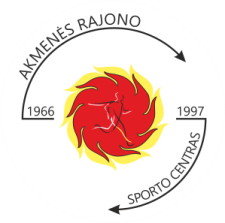 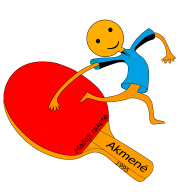 Akmenės rajono sporto centro                                                                   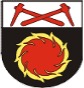 Direktorius Mantas Mačius                                                                        Naujoji Akmenė, 2022-03-10 Akmenės rajono sporto centroPavasario taurė 2022 NUOSTATAI VARŽYBŲ TIKSLAIPopuliarinti stalo tenisą tarp Akmenės rajono moksleivių;Kelti stalo tenisininkų meistriškumo lygį;Palaikyti draugiškus santykius su kaimyninių miestų ar rajonų stalo tenisininkais.2. VADOVAVIMAS IR VYKDYMASVaržybas organizuoja ir vykdo Akmenės rajono sporto centras kartu su Akmenės rajono stalo teniso klubu „Mažoji raketė“. Varžybų vyr. teisėjas – sporto centro mokytojas Lorenas Vismantas (I kategorija), vyr. sekretorė – „Mažoji raketė“ pirmininkė Loreta Avelienė (nacionalinė kategorija). 3. VARŽYBŲ VYKDYMO VIETA IR LAIKASIII-finalinis taurės etapas vyks gegužės 4 d. “Saulėtekio” progimnazijoje V. Kudirkos g. 11, Naujoji Akmenė.Pradžia 17.00 val., atvykimas iki 16.30 val. Registracija www.raudonajuoda.puslapiai.lt4.VARŽYBŲ VYKDYMO TVARKAVaržybos bus vykdomos trimis etapais: I etapas kovo 23 d., II etapas balandžio 13d., III – finalinis taurės etapas gegužės 4 d.Moksleiviai varžysis 2011 m. ir jaunesni bei 2008 m. ir jaunesni grupėse. 5.VARŽYBŲ SISTEMAIš viso bus žaidžiami 3 taurės turai: 1 ir 2, kuriuose žaidėjai rinks savo taškus, o 3-io finalinio turo metu surinkti taškai bus padauginti iš koeficiento 1.5. Taškų rinkimo sistema:Visi žaidėjai išsiaiškina savo vietą, per kurią atitinkamai gauna taškų. Pirmų septynių turų taškų rinkimo sistema tokia: 1 v. 27 tšk., 2 v. 23 tšk., 3 v. 20 tšk., 4 v. 18 tšk., 5 v. 16 tšk., 6 v. 15 tšk., 7 v. 14 tšk., 8 v. 13 tšk., 9 v. 12 tšk., 10-11 v. 11 tšk., 12-13 v. 10 tšk., 14-15 v. 9 tšk., 16-17 v. 8 tšk., 18-19 v. 7 tšk., 20-21 v. 6 tšk., 22-23 v. 5 tšk., 24-25 v. 4 tšk., 26-27 v. 3 tšk., 28-29 v. 2 tšk., 30 v. ir žemiau 1 tšk. Paskutiniame 3 ture užimtos vietos taškų sumą reikia dauginti iš 1,5 koeficiento. Pvz.: 1 v. 27 tšk. * 1,5 = 41 tšk., 2 v. 23 tšk. * 1,5 = 35 tšk. ir t.t.Varžybų pravedimo sistema bus pritaikyta, atsižvelgiant į dalyvių skaičių6. KELIONĖS IŠLAIDOSKelionės išlaidas apmoka patys sportininkai arba juos komandiruojanti organizacija.Varžybų dalyviai patys atsako už savo sveikatą.7. STARTINIS MOKESTISStartinis mokestis – 5€/turą, skirtas prizų, administravimo ir teisėjavimo išlaidoms padengti.8. NUGALĖTOJŲ APDOVANOJIMAS1. Prizus skiria Akmenės rajono sporto centras. 2. Kiekviename etape medaliais ir diplomais bus apdovanoti I, II bei dvi III vietas užėmę berniukai ir mergaitės. I ir II turuose bus įteikti ir specialiųjų nominacijų prizai. 3. Daugiausiai taškų po visų turų surinkę abiejų amžiaus grupių mergaitės ir berniukai laimėtojai bei prizininkai bus apdovanoti taurėmis, medaliais bei specialiaisiais prizais.Varžybų vyresnysis teisėjas Lorenas Vismantas  